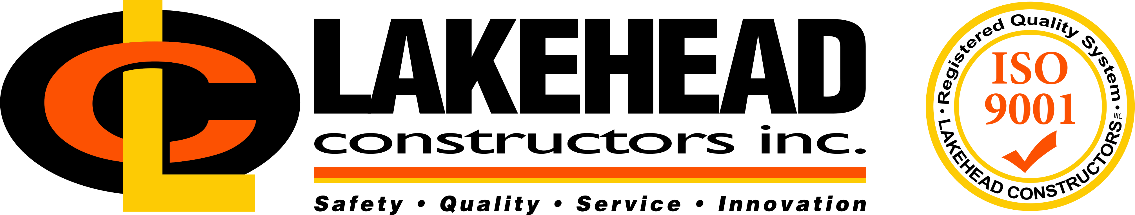 Project ManagerFounded in 1916, Lakehead Constructors, Inc. is a leading construction company in the Twin Ports and Iron Range, providing high-quality construction, management and building services to a wide variety of industries in the Upper Midwest region. With one of the most diverse portfolios in the area, Lakehead specializes in industrial construction, including institutional and commercial, mining and steel, oil and gas, power generation and railroad. Founded on a mission of safety, quality, service and innovation, Lakehead employs a highly skilled, flexible workforce with a passion for providing the highest quality service.If you enjoy a fast-paced work environment that offers a wide variety of challenging work, and you have a passion for safety, quality, service and innovation, make Lakehead Constructors, Inc. your next career move. With an opportunity to be a part of a highly skilled construction team and the ability to work on a diverse portfolio of projects, Lakehead offers competitive wages and vacation, as well as an excellent benefit package including health, dental, and retirement. Lakehead Constructors, Inc. is seeking an experienced Project Manager to join our industry-leading Mining Division. This position is responsible for managing and executing all assigned construction projects. The Project Manager also acts as the primary client point-of-contact for customer relations and marketing. The ideal candidate will be self-driven and strive for continuous improvement in a complex and dynamic work environment. Required skills include, but are not limited to:Project Management SkillsCoordinate workflow and effectively communicate to project staff members on project details and statusDevelop and maintain a positive and collaborative relationship with the engineering / architect team assigned to the project and establish proper flow of communication / documents between parties, including purchase orders, RFI’s, change orders and project meeting meetingsEffectively communicate with Field Supervision and Project Engineers to ensure that current plans and specifications are used, required materials and equipment are on-site, and ensure compliance with client and Company Utilize appropriate safety processes and controls and ensure they are properly communicated and implement in accordance with QA / QC standards, and ensure appropriate ISO 9001 procedures are implementedManage subcontractor selection and monitor performanceProvide leadership, coaching and mentoring to ensure positive team atmosphere; take corrective action / provide feedback as neededProject Financial Oversight and ResponsibilityWork with the estimating department to develop estimates and bid projectsDevelop project budget and ensure it is entered accurately into Construction ERP software (Vista Viewpoint)Complete risk assessment and analysis of deviations throughout duration of projectReview and approve all project subcontracts, purchases, timesheets and expense reports, and ensure timely completion of A/P unapproved invoicesEnsure timely billing of customer invoices and follow up on collections when requiredMonitor and control project costs and report to Vice President of Construction on statusAssemble and review final project unit costs to be used for reference for future bidsComplete project close-out meetingCustomer Relationship ManagementMaintain regular communication with customer; effectively communicate customer expectations to project team and Construction leadershipFollow up with owner after project completion to ensure customer satisfactionComplete required reports and paperwork in a timely manner utilizing construction ERP softwareEnsure project schedule is established, maintained and communicated with appropriate partiesAt close of project, oversee preparation of final project punch list for owner’s reviewMaintain a clean, neat and safe work area for all project team membersLead by example on all safety process and proceduresQualifications:Education and / or ExperienceUndergraduate degree in Engineering or Construction Management preferred5+ years of experience managing mining or heavy industrial repairs/projects, understands union contracts and manages work accordinglyAny equivalent combination of education and / or experience will be consideredThis position reports to the Aurora, Minnesota office. Qualified candidate must have a valid driver’s license, as travel to job sites will be required. Pay is commensurate with education and experience. Please send resume to Lacie Jurek, Human Resources Manager, at ljurek@lakeheadconstructors.com. Lakehead Constructors, Inc. is an Equal Opportunity Employer